The other other 11 club  78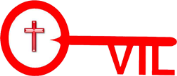 5 x 0.8 = 6 x 0.7 =0.8 x 9 =0.7 x 5 =7 x 0.4  =3 x 0.6 =2 x 0.8 =0.7 x 9 =   0.4 x 8 =0.6 x 5 =0.9 x 9 = 